ΘΕΜΑ ΑΑ1. Θεωρία σελίδα 135Α2. Θεωρία σελίδα 51Α3. Θεωρία σελίδα 23Α4. α) Σ  β) Λ  γ) Σ  δ) Σ  ε) ΣΘΕΜΑ ΒΒ1. Θέτω  άρα η  γίνεται  άρα Β2. Η f είναι συνεχής στο R και παραγωγίσιμη με για κάθε     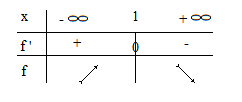 Η f είναι  στο  και  στο , και έχει ολικό max το f(1)=1B3. H f ΄ είναι συνεχής και παραγωγίσιμη στο R με 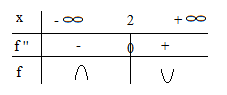 Η f είναι  κοίλη στο  και  κυρτή στο , και έχει σημείο καμπής το  . H f ορίζεται στο R και είναι συνεχής άρα η Cf δεν έχει κατακόρυφες ασύμπτωτες.   άρα η Cf  δεν έχει πλάγιες ή οριζόντιες ασύμπτωτες στο  άρα η y=0 είναι οριζόντια ασύμπτωτη της Cf στο  Β4. i) Σύνολο τιμών  ii) Aν  τότε η f(x)=λ έχει μία ρίζα  γιατί  άρα 1 λύση μοναδική λόγω μονοτονίας Αν 0<λ<1 τότε η f(x)=λ έχει δύο ρίζες λεf(-∞,1] 1μοναδική λύση λόγω μονοτονίας Αν λ=1 τότε η f(x)=λ έχει μία ρίζα την x=1 λεf[1,+∞) 1 λύση λόγω μονοτονίαςAν λ>1 τότε η f(x)=λ δεν έχει ρίζες ΘΕΜΑ Γ Η  είναι συνεχής στο  ως πολυωνυμικήΗ  είναι συνεχής στο  ως βασική τριγωνομετρική άρα η f είναι συνεχής και στο 0.Άρα η f είναι συνεχής στο  άρα η f δεν είναι παραγωγίσιμη στο 0.i)  Η f είναι συνεχής στο και παραγωγίσιμη στο  με   άρα δεν ικανοποιούνται όλες οι προϋποθέσεις του θεωρήματος Rolle  για την f στο .ii)  αφού  άρα υπάρχει μοναδικό  τέτοιο ώστε  και αφού  Ισχύει  για κάθε  Άρα δεν υπάρχουν σημεία της Cf με αρνητική τετμημένη, στα οποία η εφαπτομένη είναι παράλληλη στον  .1ος τρόπος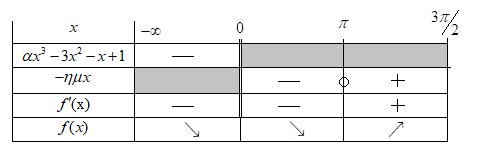 η f είναι συνεχής στο 0  Άρα έχει ολικό ελάχιστο το  άρα για κάθε  ισχύει  2ος τρόποςΓια            για  Για  που ισχύειΘΕΜΑ ΔΔ1.Έστω  g  συνεχής στο    ως πράξεις συνεχών Από Θ.Bolzano  υπάρχει τουλ.  .   Αρα  g  γν. αύξουσα στο .Επομένως    μοναδική λύση.Δ2.Αν    και  αν  Ετσι  η f  παρουσιάζει ελάχιστο στο  .  Δ3.      Από  Δ2     με την ισότητα  στο   (ελαχ)  μοναδικο     =Πρέπει . Ισχύει από το Δ1.Δ4. f(x)>φ(x),     d(x)= f(x)-φ(x)   Ελάχιστη στο , άρα d(x)d()f(x)-φ(x)  f()-φ()   f(x)-φ(x)  -φ()   , Αν η φ δεν είναι παραγωγίσιμη στο  τότε το  είναι κρίσιμο σημείο. Αν η φ είναι παραγωγίσιμη στο    f(x)φ(x)-φ()   Για  x>         (1)Για  x<        (2)(1),(2)   , το  είναι κρίσιμο σημείο.- - - - -ΟΡΟΣΗΜΟ ΠΕΙΡΑΙΑΟΡΟΣΗΜΟ ΡΑΦΗΝΑΣ